Vedavyasa Institute of Technology, KaradparambaVedavyasa Institute of Technology, KaradparambaVedavyasa Institute of Technology, KaradparambaInstitution’s  Innovation council  - Activity Report   Institution’s  Innovation council  - Activity Report   Institution’s  Innovation council  - Activity Report   Program: Entrepreneurship Development ProgrammeTitle  of activity: “Prototype Validation-Converting Prototype into Startup”Title  of activity: “Prototype Validation-Converting Prototype into Startup”Organizer: Institution’s  Innovation council  - VVITName of coordinators: Dr. Periasamy.C President II Council, VVITDr. Kavitha Murugesan Vice Principal Date: 06.07.2021Summary of activity:The session discussed the importance of planning. The basics of invention and innovation were discussed. Entrepreneurship is highly risky but also can be highly rewarding, as it serves to generate economic wealth, growth, and innovation. Indian scenario entrepreneurs were also presented in this session. It discussed the traditional business and startup business.  The challenges and issues in startups were also discussed. The session ended with interested quiz program.Summary of activity:The session discussed the importance of planning. The basics of invention and innovation were discussed. Entrepreneurship is highly risky but also can be highly rewarding, as it serves to generate economic wealth, growth, and innovation. Indian scenario entrepreneurs were also presented in this session. It discussed the traditional business and startup business.  The challenges and issues in startups were also discussed. The session ended with interested quiz program.Summary of activity:The session discussed the importance of planning. The basics of invention and innovation were discussed. Entrepreneurship is highly risky but also can be highly rewarding, as it serves to generate economic wealth, growth, and innovation. Indian scenario entrepreneurs were also presented in this session. It discussed the traditional business and startup business.  The challenges and issues in startups were also discussed. The session ended with interested quiz program.Benefit to faculty/students:   Practical engineering skills     Knowledge acquisition            Familiarity with real-worldDecision Making skills as a leaderBenefit to faculty/students:   Practical engineering skills     Knowledge acquisition            Familiarity with real-worldDecision Making skills as a leaderBenefit to faculty/students:   Practical engineering skills     Knowledge acquisition            Familiarity with real-worldDecision Making skills as a leaderNo of participants:  60  ( 29 Students and 31 Faculty)No of participants:  60  ( 29 Students and 31 Faculty)No of participants:  60  ( 29 Students and 31 Faculty)Assessment/remarks of participants: The session provided informative and most helpful tips about startup  to engineering teachers/faculty. Assessment/remarks of participants: The session provided informative and most helpful tips about startup  to engineering teachers/faculty. Assessment/remarks of participants: The session provided informative and most helpful tips about startup  to engineering teachers/faculty. Name, designation of external resource person:Er. RAMASAMY MURUGA MUDALIARVice President  QDT Technology BangaloreName, designation of external resource person:Er. RAMASAMY MURUGA MUDALIARVice President  QDT Technology BangaloreName, designation of external resource person:Er. RAMASAMY MURUGA MUDALIARVice President  QDT Technology BangaloreThe above mentioned activity was scheduled in accordance with the requirement of APJ Abdul Kalam Technological University to provide opportunity to earn activity points. The activity was informative with rate of good successSignature of Coordinator            The above mentioned activity was scheduled in accordance with the requirement of APJ Abdul Kalam Technological University to provide opportunity to earn activity points. The activity was informative with rate of good successSignature of Coordinator            The above mentioned activity was scheduled in accordance with the requirement of APJ Abdul Kalam Technological University to provide opportunity to earn activity points. The activity was informative with rate of good successSignature of Coordinator            Documents accompanying:Documents accompanying:Documents accompanying: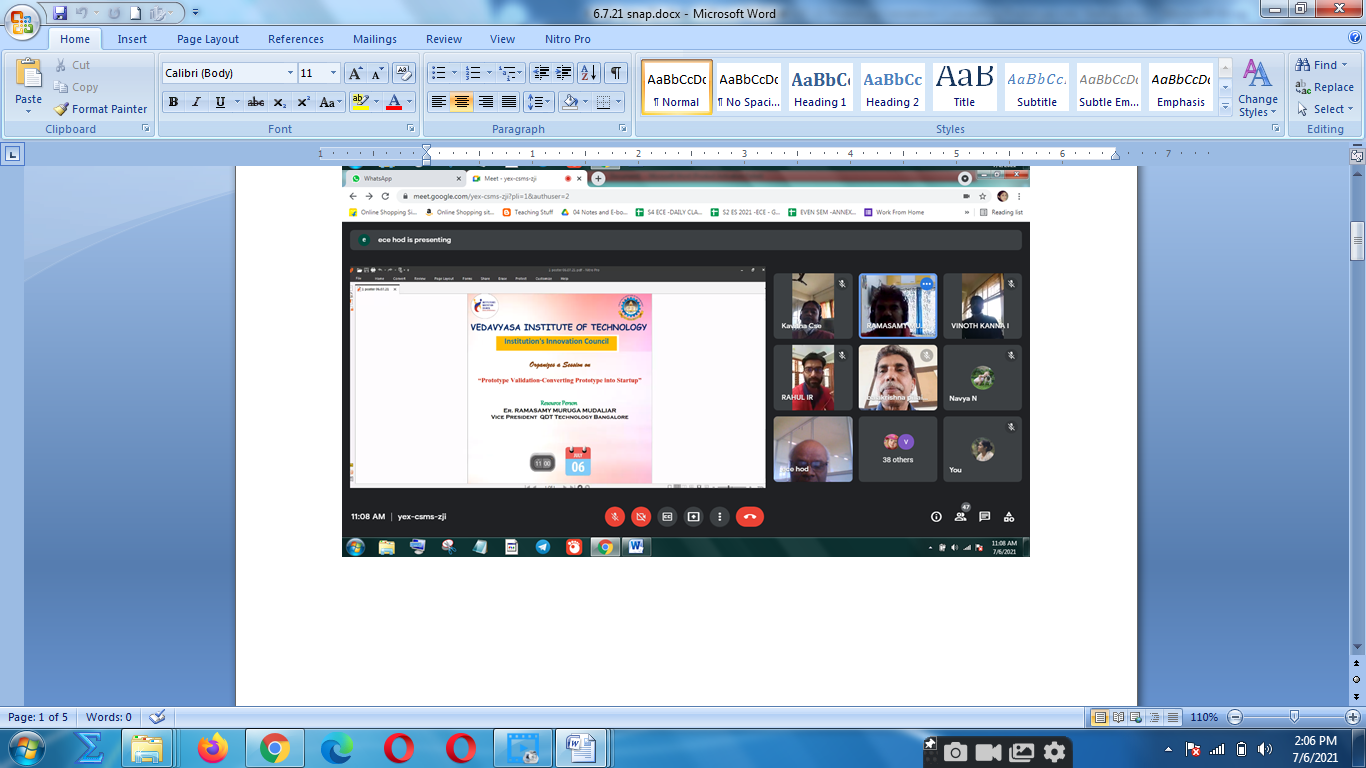 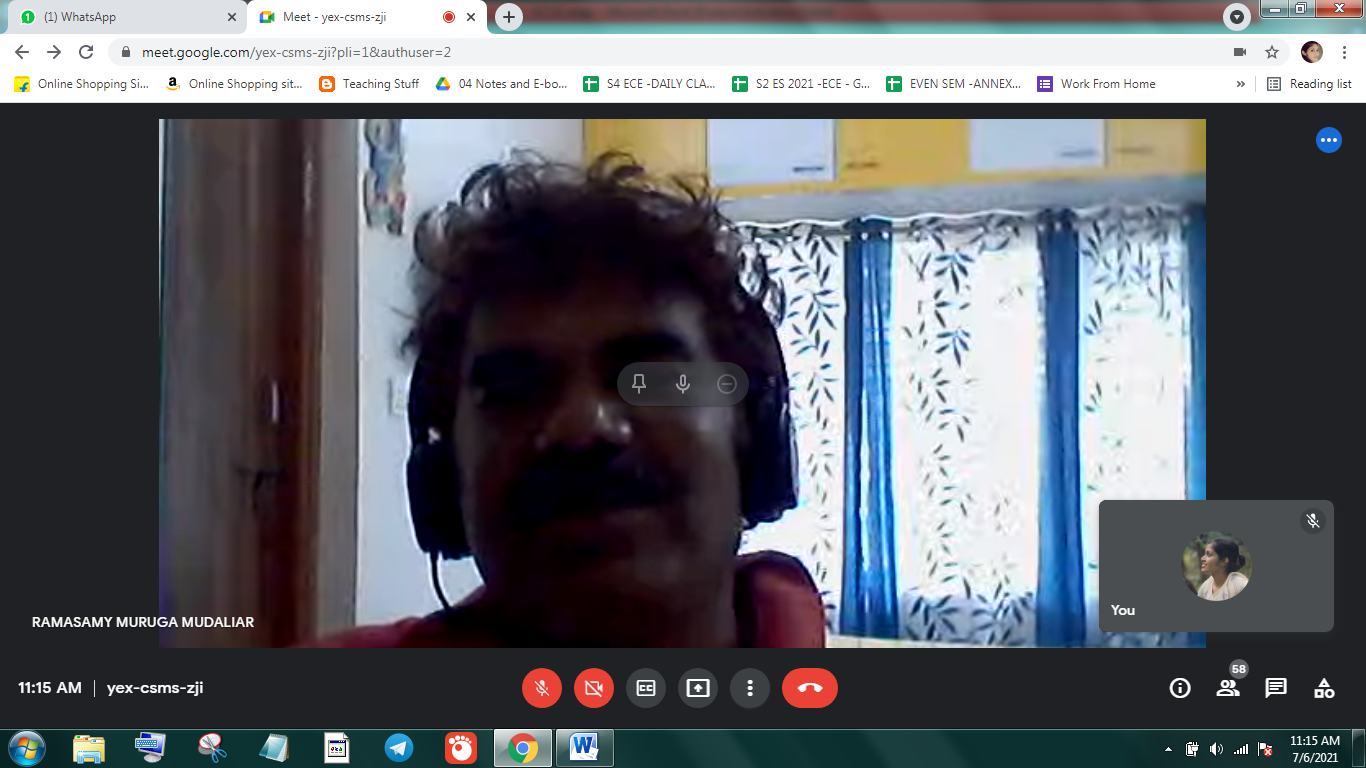 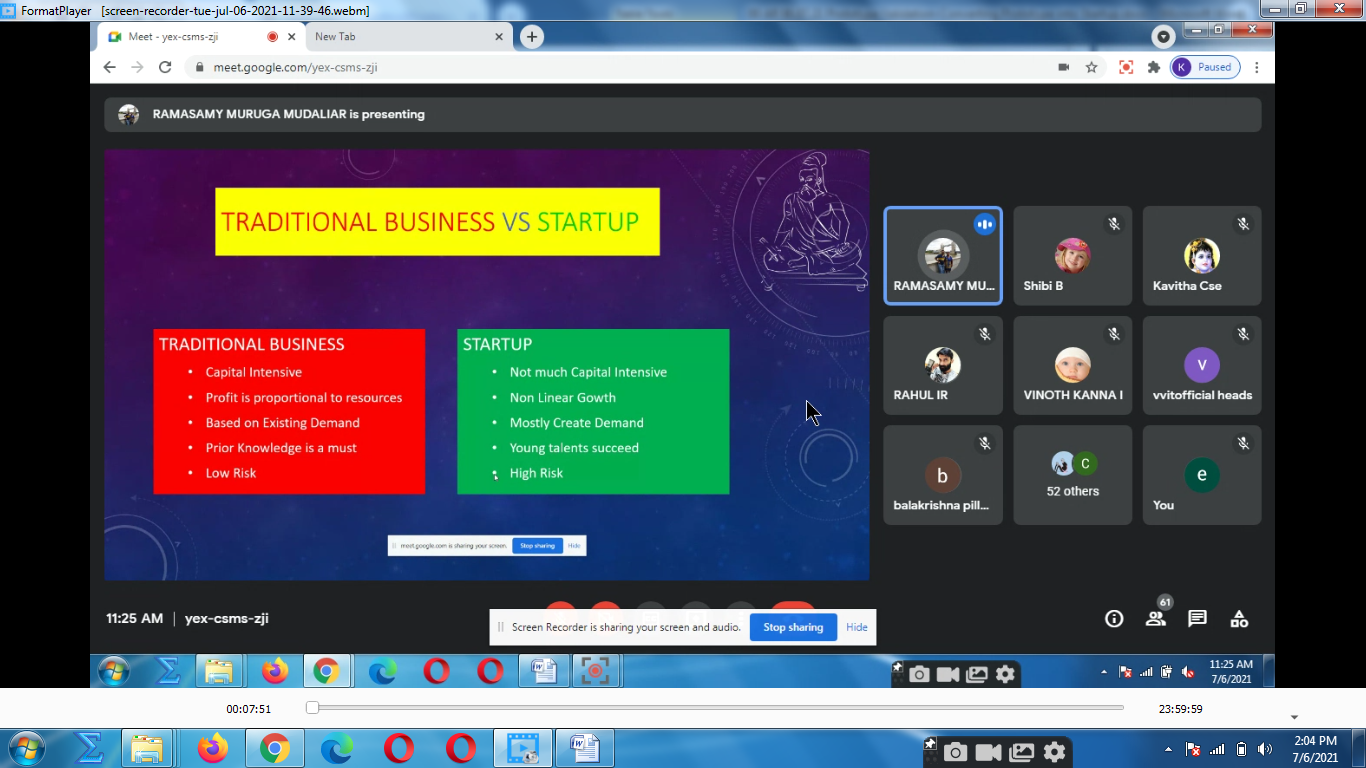 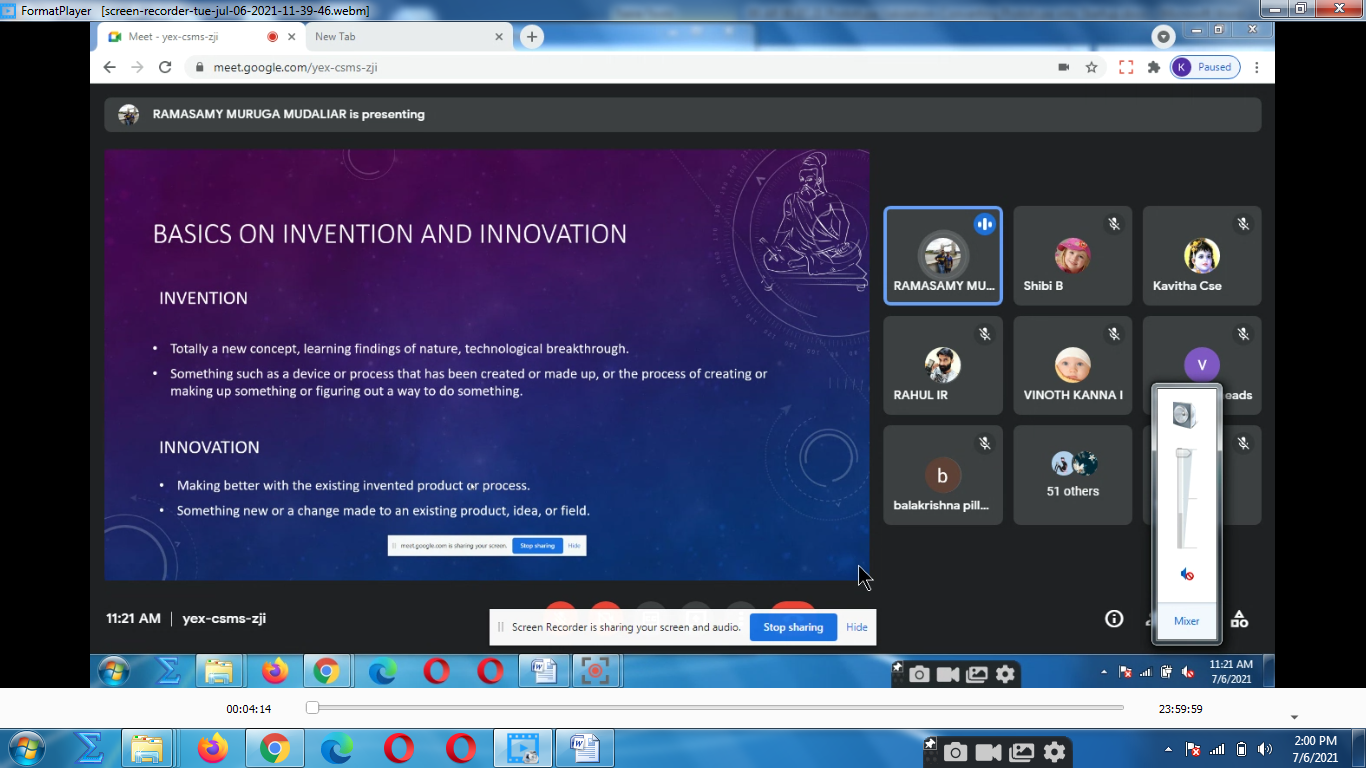 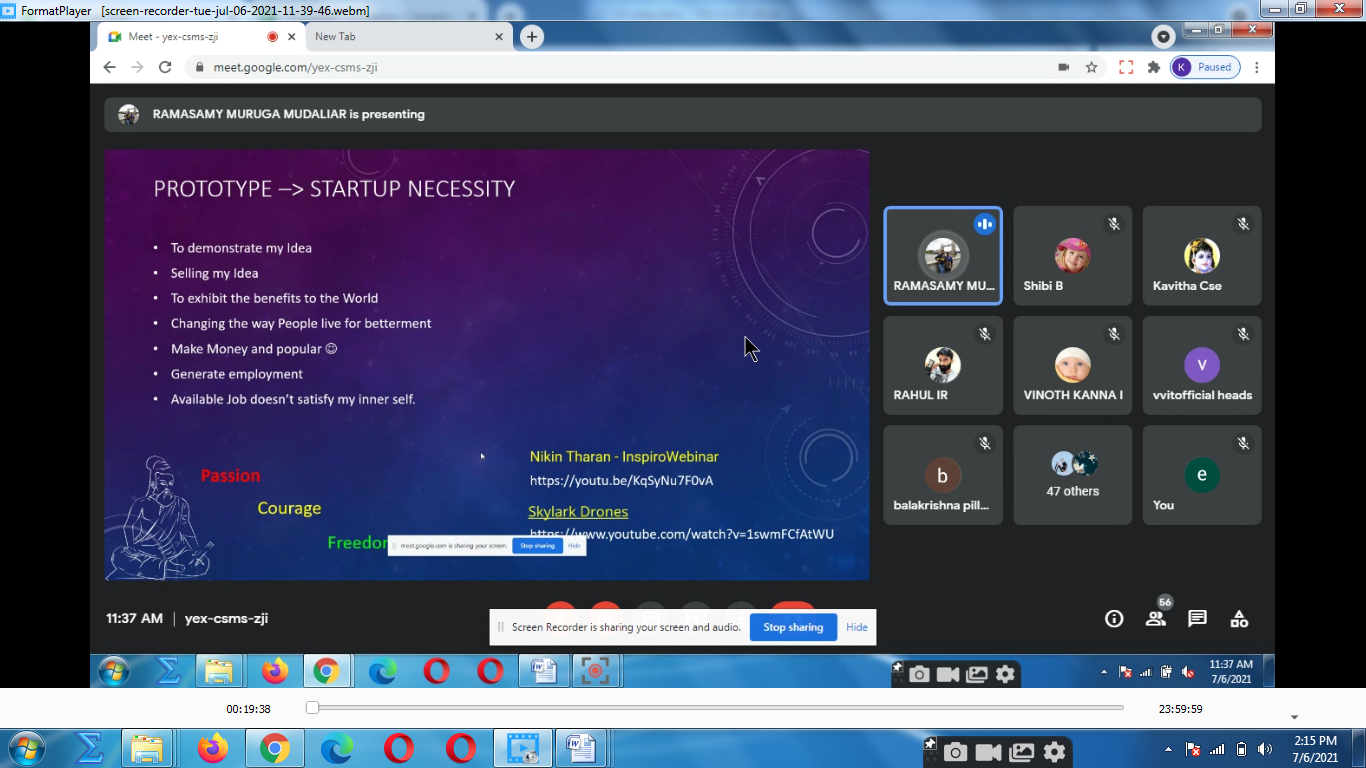 The activity was conducted during this semester and has given added benefits to student and faculty participants.Dr S. SangheethaaPrincipal                                                                                                  Date 06.07.21The activity was conducted during this semester and has given added benefits to student and faculty participants.Dr S. SangheethaaPrincipal                                                                                                  Date 06.07.21The activity was conducted during this semester and has given added benefits to student and faculty participants.Dr S. SangheethaaPrincipal                                                                                                  Date 06.07.21